Управление экономики Департамента экономики, торговли и муниципального заказа Администрации Пуровского района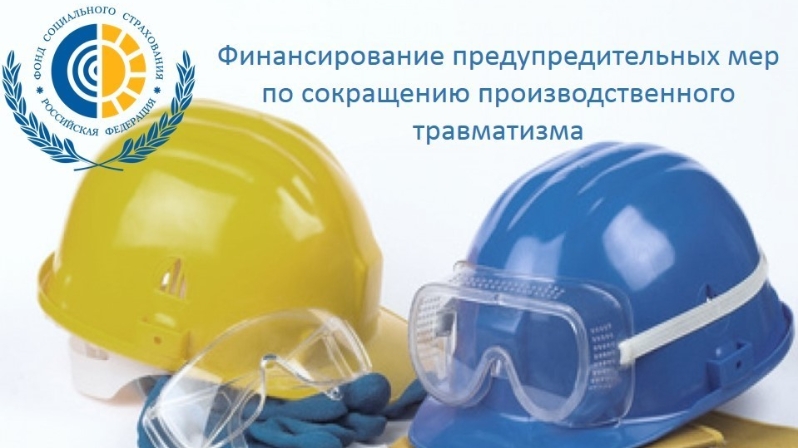 Пошаговая инструкция: как возместить средства, уплаченные в Фонд социального страхованияТарко-Сале20212020Чтобы возместить средства, которые уплачены в ФСС необходимо:1 шаг: Рассчитать возмещаемую суммы, на которую организация может претендоватьУ каждой организации есть право вернуть до 20 процентов страховых взносов, которые оно уплатило в предшествующем году, за вычетом расходов на выплату обеспечения по указанному виду страхования (п. 2 Правил, утв. приказом Минтруда от 10.12.2012 № 580н (в ред. от 03.12.2018 № 764н) (далее – Правила)).Расчет возмещаемой ФСС суммы (п. 2 Правил):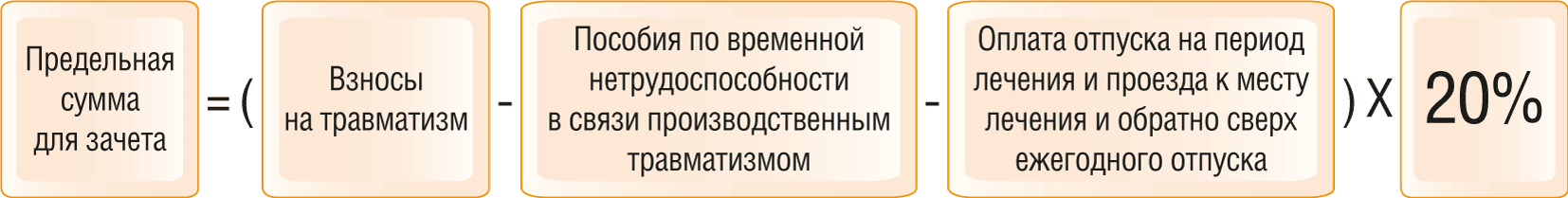 Засчитываемые средства могут быть увеличены с 20 до 30% от указанной разницы, если их дополнительный объем направляется на санаторно-курортное лечение работников не ранее чем за пять лет до достижения ими возраста, дающего право на страховую пенсию по старости (п. 2 Правил), при условии направления страхователем дополнительного объема средств на санаторно-курортное лечение работников не ранее чем за пять лет до достижения ими возраста, дающего право на назначение страховой пенсии по старости в соответствии с пенсионным законодательством (введен Приказом Минтруда России от 03.12.2018 № 764н).Если в организации трудятся до 100 человек и в предыдущие два года она не получала возмещения средств, уплаченных в ФСС, предельная сумма для зачета рассчитывается исходя из данных за три предыдущих года. При этом она не может превышать сумму взносов на травматизм, уплачиваемых в текущем году (п. 2 Правил).Расходы, произведенные организацией за прошлый финансовый год, необходимо уточнить в бухгалтерии. Это позволит запланировать мероприятия, которые можно заявить на возмещение. Потратить эти средства можно на предупредительные меры по сокращению производственного травматизма и профзаболеваний работников. При расчете возмещаемых сумм выгоднее подобрать мероприятия, которые позволят получить максимальную сумму возмещения. ФСС возвращает не реальные деньги, а дает разрешение потратить часть страховых взносов, которые страхователь уплатил за счет собственных средств на предупредительные меры по сокращению производственного травматизма и профзаболеваний работников.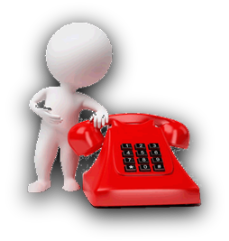 2 шаг: Свяжитесь со специалистом ФСС, к которому прикреплена организация по зоне обслуживанияГУ - Региональное отделение Фонда социального страхования РФ по Ямало-Ненецкому автономному округу, по адресу: г. Салехард, ул. Республики, д. 117а, по телефону: 8 (34922) 3-17-63; электронной почте: info@ro89.fss.ru. Проконсультироваться со специалистом ФСС можно по телефону горячей линии: 8 (34922)  4-40-79.Как правило, специалист ФСС:помогает выбрать позицию или позиции, по которым ФСС возместит взносы;проконсультирует о документах по выбранной позиции, которые нужно приложить к заявлению;направит действующие формы документов – заявление, план финансового обеспечения и т. п.3 шаг: Откорректировать план мероприятий по улучшению условий и охраны труда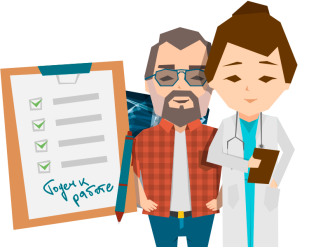 Определить перечень мероприятий, финансирование которых будет осуществляться за счет возмещения средств ФСС. Потратить взносы от ФСС можно на (п. 3 Правил):а) проведение специальной оценки условий труда;б) реализацию мероприятий по приведению уровней воздействия вредных и (или) опасных производственных факторов на рабочих местах в соответствие с государственными нормативными требованиями охраны труда;в) обучение по охране труда и (или) обучение по вопросам безопасного ведения работ, в том числе горных работ, а также действиям в случае аварии или инцидента на опасном производственном объекте следующих категорий работников:руководители организаций малого предпринимательства;работники организаций малого предпринимательства (с численностью работников до 50 человек), на которых возложены обязанности специалистов по охране труда;руководители (в том числе руководители структурных подразделений) государственных (муниципальных) учреждений;руководители и специалисты служб охраны труда организаций;члены комитетов (комиссий) по охране труда;уполномоченные (доверенные) лица по охране труда профессиональных союзов и иных уполномоченных работниками представительных органов;отдельные категории работников организаций, отнесенных в соответствии с действующим законодательством к опасным производственным объектам, подлежащих обязательному обучению по охране труда в установленном порядке или обучению по вопросам безопасного ведения работ, в том числе горных работ, и действиям в случае аварии или инцидента на опасном производственном объекте (в случае, если обучение проводится с отрывом от производства в организации, осуществляющей образовательную деятельность);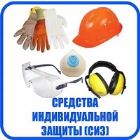  г) приобретение работникам, занятым на работах с вредными и (или) опасными условиями труда, а также на работах, выполняемых в особых температурных условиях или связанных с загрязнением, средств индивидуальной защиты, изготовленных на территории государств - членов Евразийского экономического союза (Россия, Белоруссия, Казахстан, Армения, Киргизия), в соответствии с типовыми нормами бесплатной выдачи специальной одежды, специальной обуви и других средств индивидуальной защиты (далее соответственно - СИЗ, типовые нормы) и (или) на основании результатов проведения специальной оценки условий труда, а также смывающих и (или) обезвреживающих средств; д) санаторно-курортное лечение работников, занятых на работах с вредными и (или) опасными производственными факторами;е) проведение обязательных периодических медицинских осмотров (обследований) работников, занятых на работах с вредными и (или) опасными производственными факторами; ж) обеспечение лечебно-профилактическим питанием работников, для которых указанное питание предусмотрено Перечнем производств, профессий и должностей, работа в которых дает право на бесплатное получение лечебно-профилактического питания в связи с особо вредными условиями труда, утв. приказом Минздравсоцразвития России от 16 февраля 2009 г. № 46н;з) приобретение страхователями, работники которых проходят обязательные предсменные и (или) предрейсовые медицинские осмотры, приборов для определения наличия и уровня содержания алкоголя (алкотестеры или алкометры);и) приобретение страхователями, осуществляющими пассажирские и грузовые перевозки, приборов контроля за режимом труда и отдыха водителей (тахографов);к) приобретение страхователями аптечек для оказания первой помощи;л) приобретение отдельных приборов, устройств, оборудования и (или) комплексов (систем) приборов, устройств, оборудования, непосредственно предназначенных для обеспечения безопасности работников и (или) контроля за безопасным ведением работ в рамках технологических процессов, в том числе на подземных работах;м) приобретение отдельных приборов, устройств, оборудования и (или) комплексов (систем) приборов, устройств, оборудования, непосредственно обеспечивающих проведение обучения по вопросам безопасного ведения работ, в том числе горных работ, и действиям в случае аварии или инцидента на опасном производственном объекте и (или) дистанционную видео- и аудио фиксацию инструктажей, обучения и иных форм подготовки работников по безопасному производству работ, а также хранение результатов такой фиксации;н) санаторно-курортное лечение работников не ранее чем за пять лет до достижения ими возраста, дающего право на назначение страховой пенсии по старости в соответствии с пенсионным законодательством (п. «н» введен Приказом Минтруда России от 03.12.2018 № 764н).Расходовать средства по направлениям, предусмотренными п.п. «а», «б», «в», «з», «и», «к», «л», «м», «н», Вы имеете право на всех работников организации.Средства на приобретение СИЗ, а также смывающих и (или) обезвреживающих средств (п. «г») Вы имеете право расходовать как на работников с классом условий труда 3.1-3.4, 4, так и на работников, выполняющих работы в особых температурных условиях или в условиях, связанных с загрязнением (класс условий их труда значения не имеет).Расходовать средства по направлениям, предусмотренными п.п. «д» и «е», Вы имеете право на работников, занятых на работах с вредными и (или) опасными факторами.По направлению «ж», Вы имеете право расходовать средства только на работников, занятых на рабочих местах с особо вредными условиями труда.4 шаг: Составить план финансового обеспеченияСоставьте план по форме, приведенной в Приложении к Правилам финансового обеспечения предупредительных мер.В этом документе укажите мероприятия на текущий год.Некоторые из них можно включить в план только после выполнения, например выдачу работникам лечебно-профилактического питания (ЛПП).Ряд мероприятий, в частности обучение по охране труда, можно запланировать на будущее, но договор должен быть заключен к моменту составления плана. Поэтому, прежде чем указывать мероприятие в плане, уточните перечень необходимых документов в п. 4 Правил. Если организация включила в план будущие расходы и не полностью их использовала, об этом необходимо сообщить в ФСС до 10 октября (п. 13 Правил).План финансового обеспечения подписывается у главного бухгалтера и у руководителя организации.  	 5 шаг: Заполнить и направить заявление в ФССЗаявление заполняется на бумажном носителе или в форме электронного документа с использованием федеральной государственной информационной системы «Единый портал государственных и муниципальных услуг (функций)» по адресу в сети Интернет – www.gosuslugi.ru. Форма заявления приведена в  приложении № 1 к Административному регламенту, утвержденному Приказом ФСС РФ от 07.05.2019 N 237. Внимание: перед визитом в отделение ФСС необходимо получить доверенность на представление интересов предприятия в отделении ФСС. Обратиться с заявлением в территориальный орган ФСС по месту регистрации организации необходимо до 1 августа текущего календарного года!!!. Не обращайтесь в крайний срок, лучше сделайте это за несколько месяцев. Если в документах найдут ошибки, то заявление вернут для устранения. В этом случае есть риск пропустить срок подачи.К заявлению прикладывается (п. 4 Правил):план финансового обеспечения предупредительных мер в текущем календарном году по форме приложения к Правилам, разработанный с учетом перечня мероприятий по улучшению условий и охраны труда работников, с указанием суммы финансирования;копия перечня мероприятий по улучшению условий и охраны труда работников, который разработан по результатам СОУТ;копия или выписка из коллективного договора и (или) соглашения по охране труда между работодателем и представительным органом работников, если на предприятии есть такой документ.Чтобы обосновать финансовое обеспечение предупредительных мер, приложите дополнительные документы-обоснования или их заверенные копии, которые подтвердят необходимость финансового обеспечения предупредительных мер, согласно перечню документов. Список документов можно уточнить в пункте 4 Правил. Если не будет предоставлен хоть один документ – Фонд социального страхования откажет в возмещении взносов!Подать готовый комплект документов можно следующими способами (п. 4 Правил, п. п. 15, 17 Административного регламента, утвержденного Приказом ФСС РФ от 07.05.2019 N 237):•	в электронной форме через Единый портал государственных и муниципальных услуг (функций). И заявление, и приложения к нему нужно подписать усиленной квалифицированной электронной подписью;•	передать документы на бумаге лично в территориальный орган ФСС РФ по месту регистрации;•	подать через МФЦ;•	почтовым отправлением, способом, позволяющим подтвердить факт и дату отправления.Документы, являющиеся обоснованием сумм произведенных расходов, подлежат заверению в установленном порядке. Если заявление подается на бумажном носителе, то лучше оформлять два экземпляра. На Вашем экземпляре специалист отделения ФСС сделает отметку в принятии заявления и назначит проведение камеральной проверки по наличию (отсутствию) пеней.Перед тем как готовить документы, проверьте, нет ли у вас непогашенных недоимок, пеней или штрафов по взносам на травматизм. Если они будут на день подачи заявления, расходы не возместят (пп. «а» п. 10 Правил)!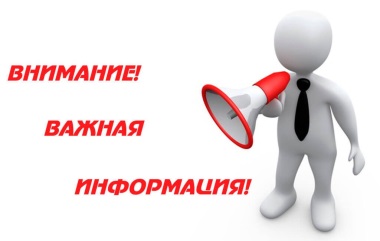 мониторинг в части выявления причин отказа Фондом в 6 шаг: Узнать, принял ли ФСС заявлениеТерриториальный орган ФСС разместит на своем сайте информацию в течение одного рабочего дня с даты регистрации заявления:о поступившем заявлении, включая дату и время поступления заявления, наименование страхователя;о ходе рассмотрения заявления.Затем ФСС примет решение возмещать или не возмещать взносы предприятию в срок, который зависит от суммы взносов (см. таблицу).ТаблицаСрок принятия решения ФСС о возмещении взносов на травматизмСвое решение ФСС оформит приказом и направит его в течение трех рабочих дней страхователю. Если ФСС откажет в финансировании, то он укажет причины отказаФСС может отказать в возмещении взносов.Территориальный орган ФСС откажет в возмещении взносов:если у страхователя есть задолженность по уплате страховых взносов, пени и штрафы, не погашенные на день подачи страхователем заявления. Риск отказа есть, даже если долг составляет несколько рублей;документы содержат недостоверную информацию (например – направление незаверенных копий документов, отсутствие печати и т.д.);средства, предусмотренные бюджетом ФСС на текущий год, полностью распределены;страхователь представил неполный комплект документов (например - отсутствие документа, подтверждающего страну – производителя приобретенных средств индивидуальной защиты; либо заключения о подтверждении производства промышленной продукции на территории Российской Федерации, выданного Министерством промышленности и торговли РФ).По другим причинам ФСС отказать не вправе. Об этом сказано в п. 8-10 Правил, утвержденных приказом Минтруда от 10.12.2012 № 580н.7 шаг: Подтвердить произведенные расходы, не позднее 15 декабря текущего года 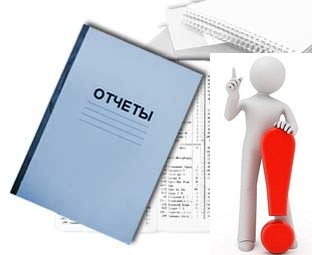 Если Фонд одобрит финансирование предупредительных мер за счет страховых взносов, необходимо вести учет расходов на эти меры и составлять отчеты. Отчет следует составлять ежеквартально и сдавать в территориальный орган ФСС РФ вместе с расчетом по форме 4 - ФСС (п. 12 Правил).Если положительное решение Фонда принято во II или III квартале, представлять отчеты за предыдущие кварталы не нужно. Отчет составляется нарастающим итогом, поэтому в первый подаваемый отчет, например, за III квартал, необходимо включить информацию за предыдущие периоды. Отчеты составляются по форме приложения             № 1 к письму ФСС от 5 августа 2020 года № 02-09-11/12-05-19094, с последующим направлением в ГУ - Региональное отделение ФСС по ЯНАО. После завершения запланированных мероприятий представьте в орган ФСС документы, подтверждающие расходы (п. 12 Правил).В связи с тем, что с 1 января 2021 года все регионы России присоединились к пилотному проекту «Прямые выплаты», изменился порядок осуществления расходов по финансированию предупредительных мер (постановление Правительства РФ от 30.12.2020 № 2375). ЗАЧЕТНЫЙ ПРИНЦИП УПЛАТЫ ВЗНОСОВ БОЛЬШЕ НЕ БУДЕТ ДЕЙСТВОВАТЬ: уплата страховых взносов на обязательное социальное страхование осуществляется в установленном порядке в полном объеме без уменьшения на сумму расходов на выплату обязательного страхового обеспечения по соответствующему виду обязательного социального страхования.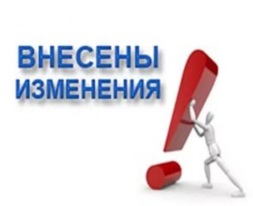 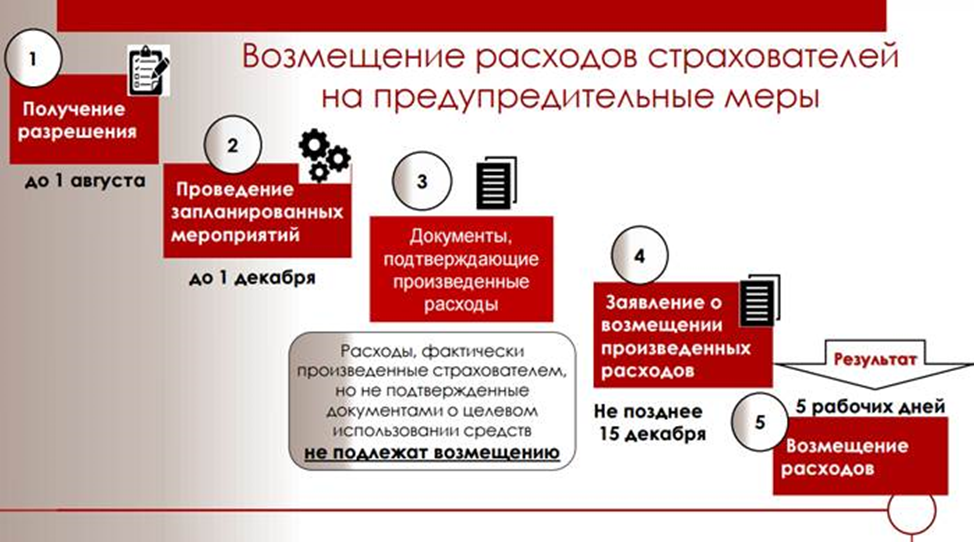 Не позднее 15 декабря 2021 года  страхователь обращается с заявлением о возмещении произведенных расходов на оплату предупредительных мер с представлением документов, подтверждающих произведенные расходы. Форма заявления утверждается Фондом. Региональное отделение Фонда в течение 5 рабочих дней со дня приема от страхователя заявления о возмещении произведенных расходов на оплату предупредительных мер и документов, подтверждающих произведенные расходы, принимает решение о возмещении за счет средств бюджета Фонда расходов и производит перечисление средств на расчетный счет страхователя, указанный в заявлении.Фонд не зачтет расходы, если расходы не подтверждены документами о целевом использовании средств, они неправильно оформлены или нарушен порядок их выдачи (п. 12 и 14 Правил).Проконсультироваться по вопросам перечня подтверждающих документов, необходимых для предоставления в Фонд можно по телефону: 8 (34922) 4-69-10, 4-69-64; электронной почте: vred@ro89.fss.ru.Тарко-Сале2021Сумма страховых взносов, начисленных за предшествующий годКто принимает решениеСрок рассмотренияДо 25 000,0 тыс. руб. включительноТерриториальный орган ФССв течение 10 рабочих дней со дня получения полного комплекта документовБолее 25 000,0 тыс. руб.Территориальный орган ФСС после согласованияв течение 3 дней после получения документов территориальный орган направляет их на согласование в ФСС России. ФСС России согласовывает представленные документы в течение 15 дней с момента получения